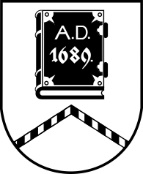 ALŪKSNES NOVADA PAŠVALDĪBAZEMES LIETU KOMISIJADārza iela 11, Alūksne, Alūksnes novads, LV – 4301, tālrunis 64381496, e-pasts dome@aluksne.lvSĒDES PROTOKOLSAlūksnē2024. gada 27. jūnijā					 	 	                     		Nr.26Sēdi sāk plkst. 08.30, sēdi beidz plkst. 09.00Sēdi vada: Zemes lietu komisijas priekšsēdētāja Agnese FORSTERESēdi protokolē: Centrālās administrācijas domes sekretāre Everita BALANDESēdē piedalās:Agnese FORSTERE Ilze KALNIŅAInāra KAPULINSKA Sandra SMILDZIŅANepiedalās:Inese RANDA 	- atvaļinājumāA.FORSTERE	atklāj komisijas sēdi un ierosina papildināt to ar vienu papildu darba kārtības punktu. Aicina balsot par to.Zemes lietu komisija, atklāti balsojot: “par” – 4, “pret” – nav, nolemj:Papildināt darba kārtību ar vienu punktu.[..]Sēde pasludināta par slēgtu. Darba kārtība, pieņemtie lēmumi un sēdes protokolā fiksētā sēdes dalībnieku diskusija netiek publiskota, pamatojoties uz Pašvaldību likuma 27.panta ceturto daļu. Sēdē izskatīti:1 iesniegums par nekustamā īpašuma sadalīšanu.Pieņemts lēmums grozīt nekustamā īpašuma sastāvu un izveidot jaunu īpašumu.1 iesniegums par zemes ierīcības projekta apstiprināšanu.Pieņemts lēmums par zemes ierīcības projekta apstiprināšanu.1 iesniegums par zemes ierīcības projekta izstrādi.Pieņemts lēmums atzīt iesniegumu par neiesniegtu.Sēdi beidz plkst. 09.00Sēdi vadīja 			(personiskais paraksts)		A.FORSTERESēdi protokolēja		(personiskais paraksts)		E.BALANDEKomisijas locekļi		(personiskais paraksts)		I.KALNIŅA				(personiskais paraksts)		I. KAPULINSKA (personiskais paraksts) 		S.SMILDZIŅA 